Épreuve orale de contrôle en SVT spécialité
Sujet N°30
Temps de préparation : 20 minutesDurée de présentation orale : 20 minutes
Le candidat  traitera les deux questions. Il est possible d’utiliser des feuilles de brouillon durant la préparation, mais la présentation se fera oralement.L’examinateur posera des questions complémentaires durant les échanges.La note sur 20 points prendra en compte pour moitié  les connaissances et pour moitié le raisonnement à partir de l’exploitation des documents.Question 1 :Document 1(d’après SVT Terminale, Bordas, 2012)L’albédo se définit comme le rapport entre l’énergie réfléchie par une surface et l’énergie reçue par cette même surface (énergie incidente).Le tableau 1 présente l’albédo mesuré expérimentalement à l’aide d’un luxmètre ou d’un radiomètre. Le tableau 2 indique la température de la surface terrestre dans différentes conditions hypothétiques, sachant qu’actuellement, la température moyenne à la surface de la Terre est de 15°C. Document 2 : surface des glaces en Arctique en fonction du temps (d’après ac-dijon.fr)A partir de l’analyse des deux documents et de leur mise en relation, expliquez quelle est la conséquence de la variation de surface des glaces en Arctique sur la température de surface de la Terre.Question 2 :Les techniques de neuro-imagerie (dont l’IRM : Imagerie par Résonnance Magnétique) permettent une meilleure compréhension du cerveau et de son fonctionnement.Les documents concernent un sujet témoin, un patient et un patient pendant la période de récupération suivant un AVC (accident vasculaire cérébral).Document 1 : IRM  d’un sujet témoin  et d’un patient  X présentant une hémiplégie gauche (paralysie du côté gauche) ; coupes axiales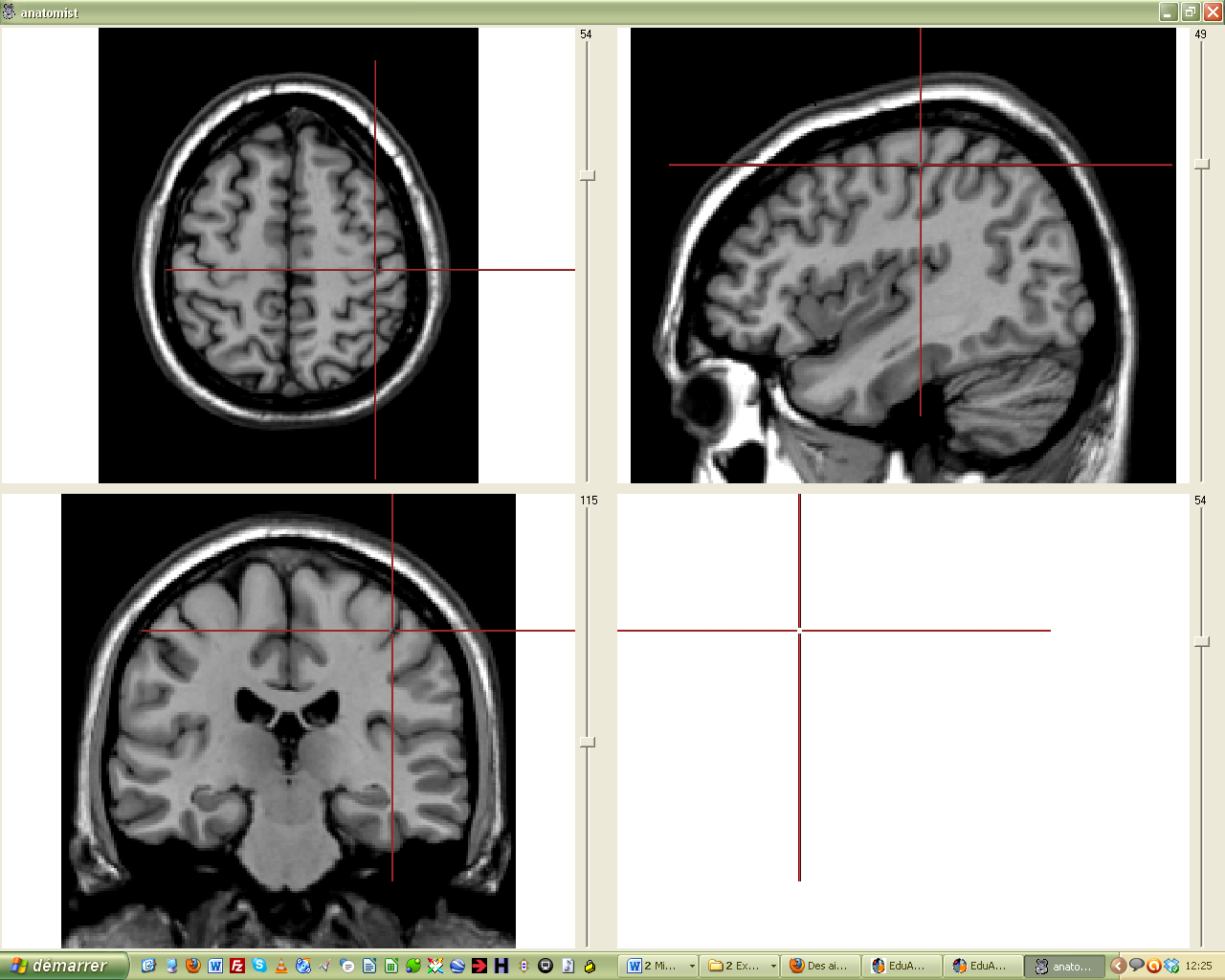 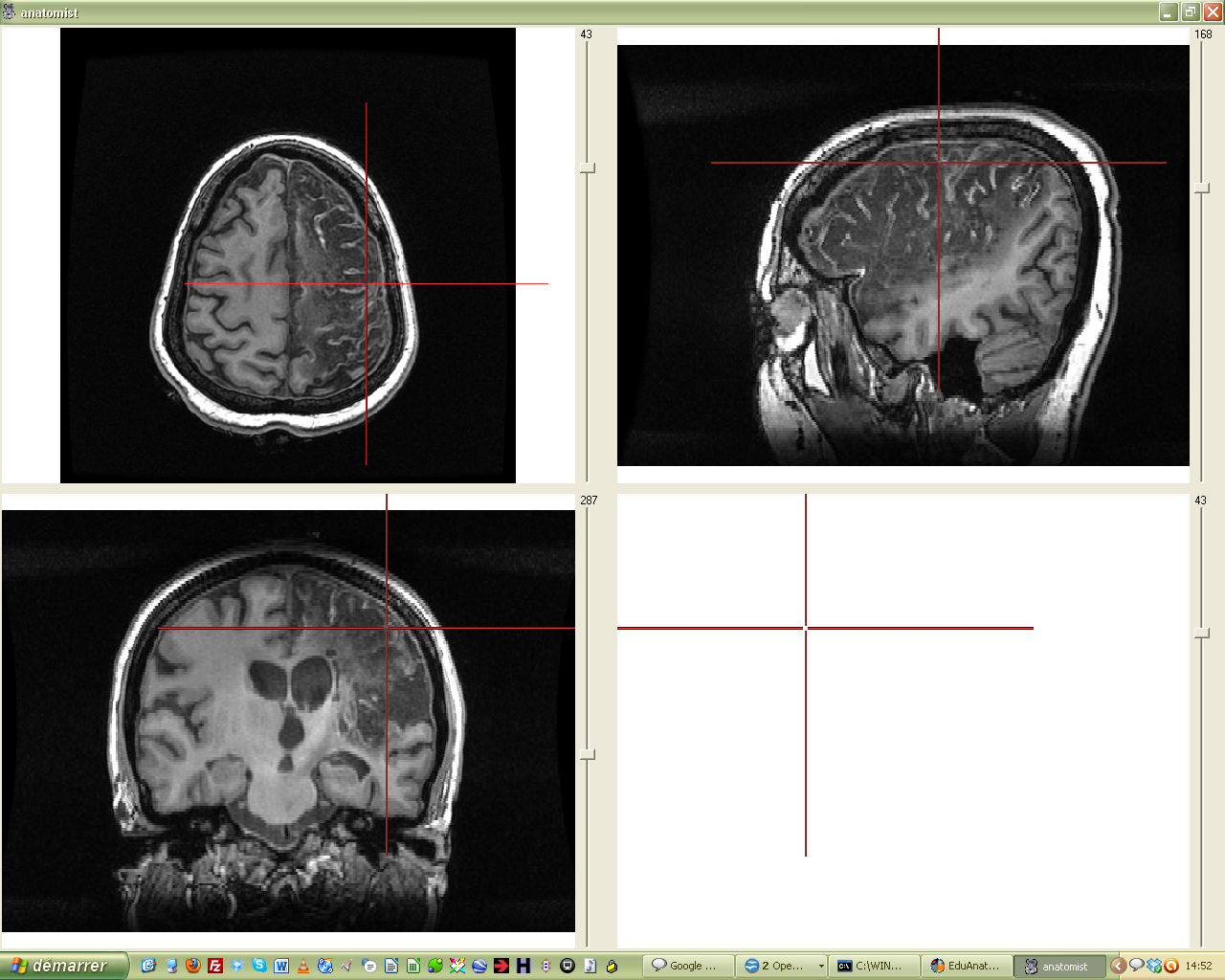 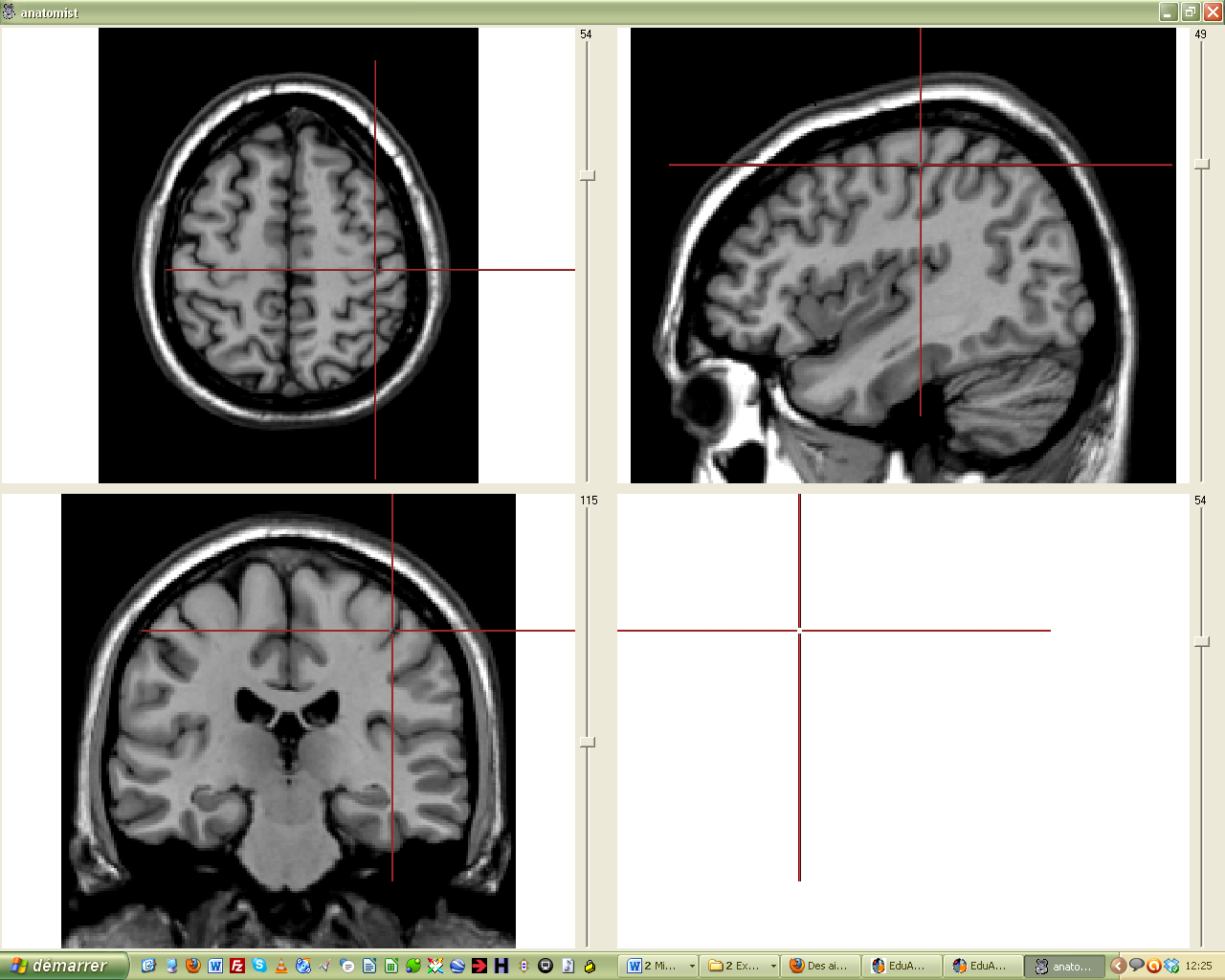 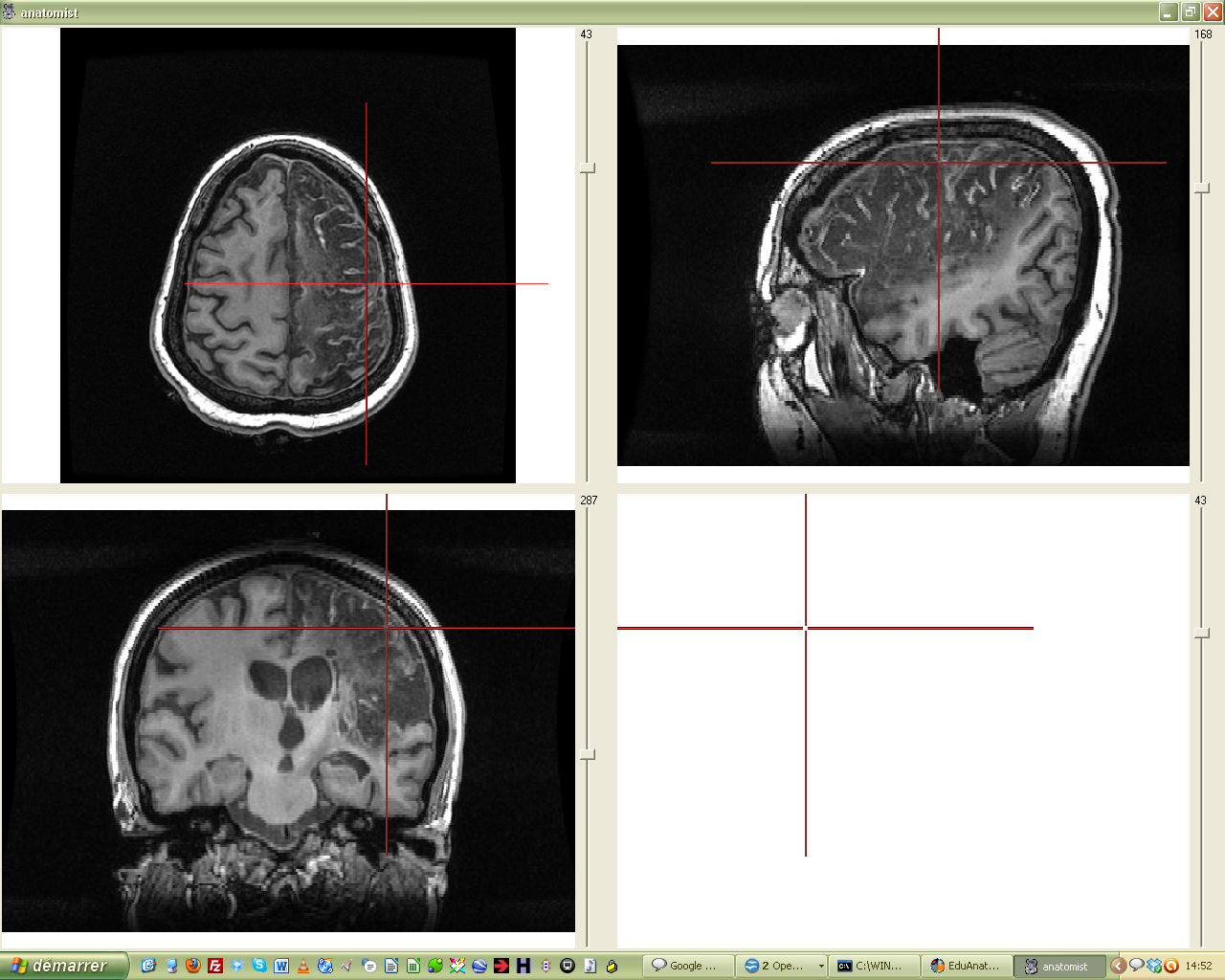 Copies d’écran d’EduanatomistOrigine des IRM : Dr C.Rosso, Hôpital Pitié-Salpétrière, Paris.Document 2 : rééducation après un accident vasculaire cérébralChez un patient ayant subi un AVC, une rééducation de la main droite a été nécessaire. Durant cette rééducation, des clichés en IRM de son cerveau ont été réalisés afin de savoir quels territoires cérébraux étaient activés.Immédiatement après l’AVC, les mouvements de rééducation de la main droite activaient plusieurs territoires cérébraux, y compris dans l’hémisphère cérébral non affecté. Au bout de 2 à 3 mois de rééducation, seul l’hémisphère initialement touché était activé.(D’après Bordas TermS)Mettez en relation les données extraites du document 1 et vos connaissances pour expliquer le problème du patient X. Montrez à partir des documents que le cerveau possède une certaine plasticité. 